Le son [o] :o, ô, au, eau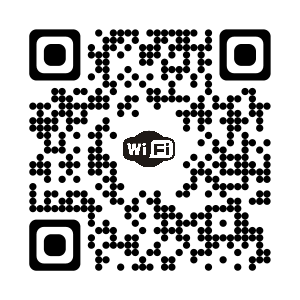 Le son [o] :o, ô, au, eauLe son [o] :o, ô, au, eau       Le son [o] :o, ô, au, eauLe son [o] :o, ô, au, eauLe son [o] :o, ô, au, eauLe son [o] :o, ô, au, eau       Le son [o] :o, ô, au, eauLe son [o] :o, ô, au, eauLe son [o] :o, ô, au, eauLe son [o] :o, ô, au, eau       Le son [o] :o, ô, au, eauLe son [o] :o, ô, au, eauLe son [o] :o, ô, au, eauLe son [o] :o, ô, au, eau       Le son [o] :o, ô, au, eau